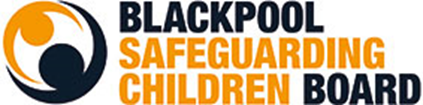 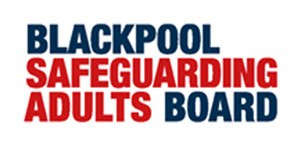 Multi Agency Hoarding Tool Kit for PractitionersClutter Image Rating Scale - Bedroom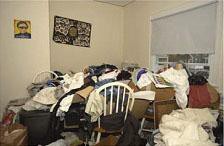 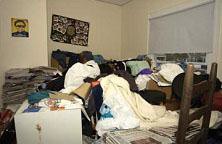 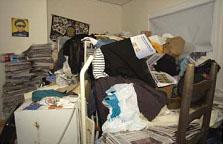 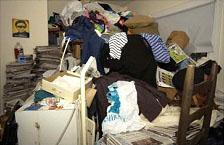 Please select the photo that most accurately reflects the amount of clutter in the room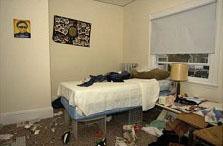 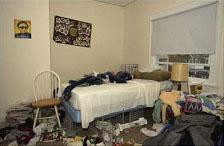 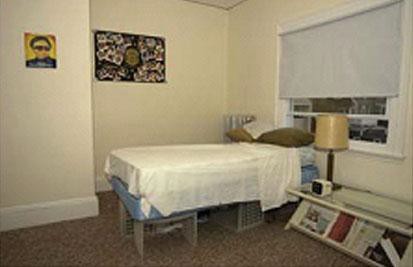 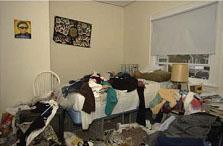 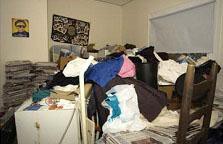 Clutter Image Rating Scale - Lounge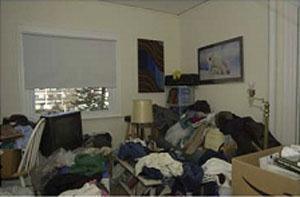 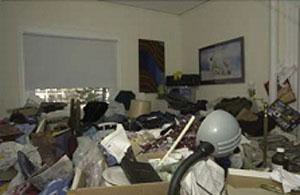 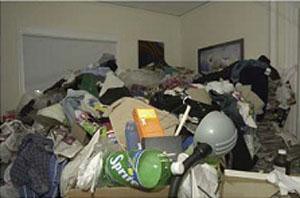 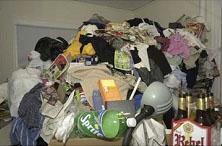 Please select the photo that most accurately reflects the amount of clutter in the room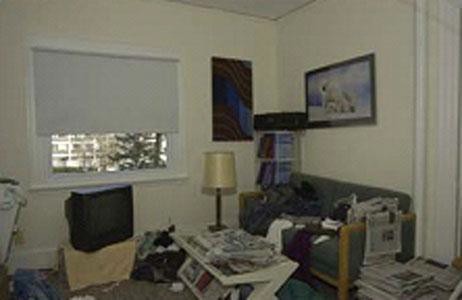 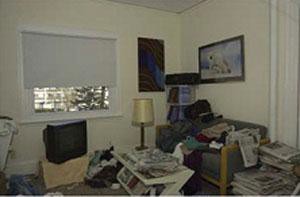 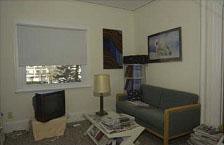 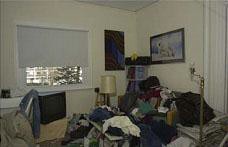 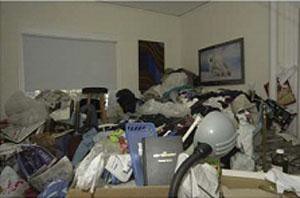 Clutter Image Rating Scale – Kitchen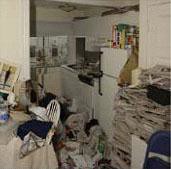 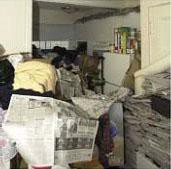 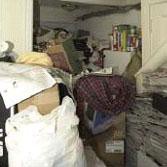 Please select the photo that most accurately reflects the amount of clutter in the room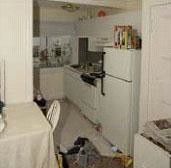 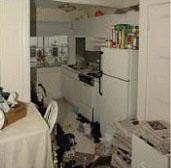 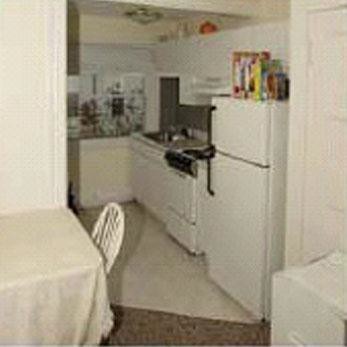 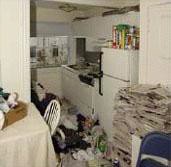 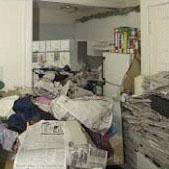 Practitioners Hoarding AssessmentThis assessment should be completed using the information you have gained using the Practitioners Guidance Questions. Complete this review away from the clients‟ property and in conjunction with the Multi Agency Hoarding Protocol Assessment Tool. Text boxes will expand to allow further textHOARDING SELF – ASSESSMENT Complete this form at the start and at the end of your work with Outside The Box.Guidance Questions for Practitioners- these can be used in addition to the tool kit to gather information when a rapport has been built or it is appropriate.Listed below are examples of questions to ask where you are concerned about someone’s safety in their own home, where you suspect a risk of self- neglect and hoarding?The information gained from these questions will inform a Hoarding Assessment see appendix and provide the information needed to alert other agencies.Most clients with a hoarding problem will be embarrassed about their surroundings so adapt the question to suit your customers.How do you get in and out of your property, do you feel safe living here?Have you ever had an accident, slipped, tripped up or fallen? How did it happen?How have you made your home safer to prevent this (above) from happening again?How do move safely around your home ( where the floor is uneven or covered, or there are exposed wires, damp, rot, or other hazards)Has a fire ever started by accident?How do you get hot water, lighting, heating in here? Do these services work properly? Have they ever been tested?Do you ever use candles or an open flame to heat and light here or cook with camping gas?How do you manage to keep yourself warm? Especially in winter?When did you last go out in your garden? Do you feel safe to go out there?Are you worried about other people getting in to your garden to try and break-in?Has this ever happened?Are you worried about mice, rats or foxes, or other pests? Do you leave food out for them?Have you ever seen mice or rats in your home? Have they eaten any of your food? Or got upstairs and be nesting anywhere?Can you prepare food, cook and wash up in your kitchen?Do you use your fridge? Can I have look in it? How do you keep things cold in the hot weather?How do you keep yourself clean? Can I see your bathroom? Are you able to use your bathroom and use the toilet ok? Have a wash, bath? Shower?Can you show me where you sleep and let me see your upstairs rooms? Are the stairs safe to walk up? ( if there are any)What do you do with your dirty washing?Where do you sleep? Are you able to change your bed linen regularly? When did you last change them?How do you keep yourself warm at night? Have you got extra coverings to put on your bed if you are cold?Are there any broken windows in your home? Any repairs that need to be done?Because of the number of possessions you have, do you find it difficult to use some of your rooms? If so which ones?Do you struggle with discarding things or to what extent do you have difficulty discarding (or recycling, selling, giving away) ordinary things that other people would get rid of?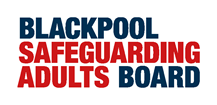 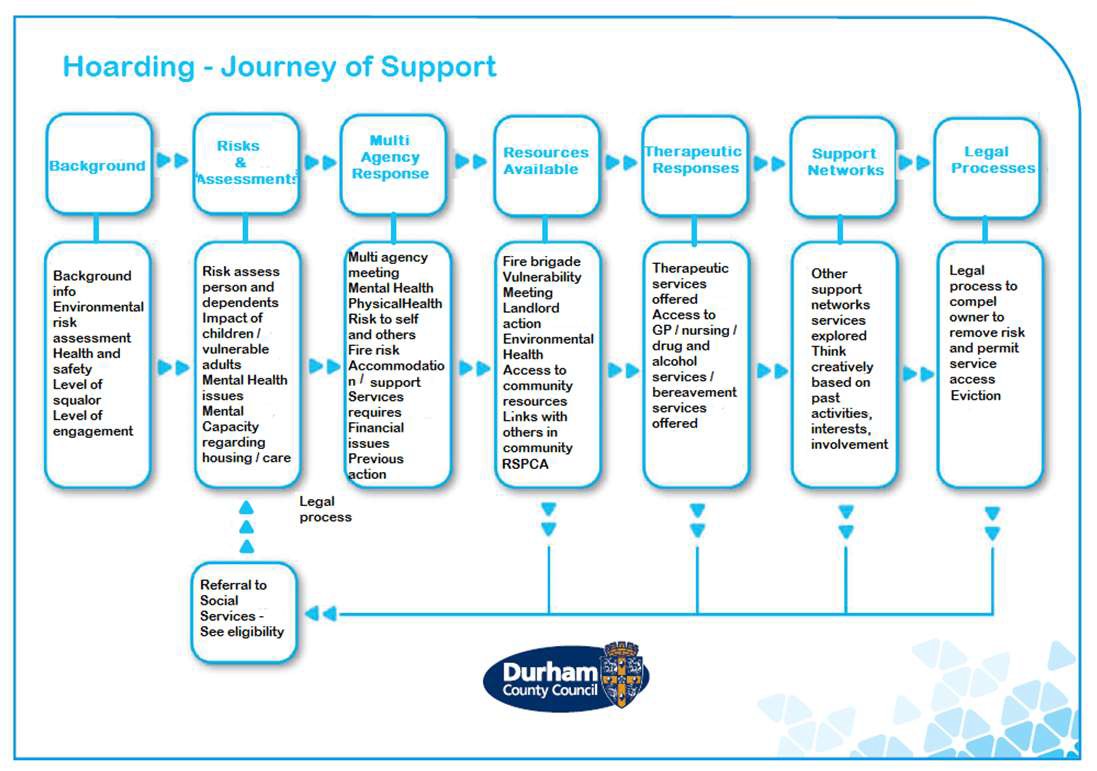 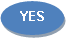 123456789123456789123456789Date of HomeAssessmentDate of HomeAssessmentClients NameClients NameClients Date of BirthClients Date of BirthAddressAddressClients contact detailsClients contact detailsType of dwellingType of dwellingFreeholderYesTenant – Name & address of landlordif local authority tenant referrer to contact  Blackpool HousingHousehold MembersHousehold MembersNameNameRelationshipDOBHousehold MembersHousehold MembersHousehold MembersHousehold MembersHousehold MembersHousehold MembersPets – indicate whatpets and any concernsPets – indicate whatpets and any concernsAgencies currently involved – with contact detailsAgencies currently involved – with contact detailsNon agency supportcurrently in placeNon agency supportcurrently in placeClients attitude towards hoardingClients attitude towards hoardingPlease indicate if present at the propertyPlease indicate if present at the propertyPlease indicate if present at the propertyPlease indicate if present at the propertyPlease indicate if present at the propertyPlease indicate if present at the propertyPlease indicate if present at the propertyPlease indicate if present at the propertyPlease indicate if present at the propertyPlease indicate if present at the propertyPlease indicate if present at the propertyPlease indicate if present at the propertyStructural damage to propertyStructural damage to propertyInsect or rodent infestationInsect or rodent infestationLarge number of animalsLarge number of animalsClutter outsideClutter outsideRotten foodRotten foodAnimal waste in houseAnimal waste in houseConcerns overthe cleanliness of the propertyConcerns overthe cleanliness of the propertyVisible human faecesVisible human faecesConcern of self- neglectConcern of self- neglectConcerned for children at the propertyConcerned for children at the propertyConcerned for other adults at the propertyConcerned for other adults at the propertyUsing the Clutter Image scale please score the each of the rooms belowUsing the Clutter Image scale please score the each of the rooms belowUsing the Clutter Image scale please score the each of the rooms belowUsing the Clutter Image scale please score the each of the rooms belowUsing the Clutter Image scale please score the each of the rooms belowUsing the Clutter Image scale please score the each of the rooms belowUsing the Clutter Image scale please score the each of the rooms belowUsing the Clutter Image scale please score the each of the rooms belowUsing the Clutter Image scale please score the each of the rooms belowUsing the Clutter Image scale please score the each of the rooms belowUsing the Clutter Image scale please score the each of the rooms belowUsing the Clutter Image scale please score the each of the rooms belowBedroom 1Bedroom 4Bedroom 4Separate toiletSeparate toiletSeparate toiletBedroom 2KitchenKitchenLoungeLoungeLoungeBedroom 3BathroomBathroomDining RoomDining RoomDining RoomPlease refer to the Multi Agency Hoarding Protocol. Provide a Description of the Hoarding Problem:(presence of human or animal waste, rodents or insects, rotting food, are utilities operational, structural damage, problems with blocked exits, are there combustibles, is there a fire risk? etc.)Please refer to the Multi Agency Hoarding Protocol. Provide a Description of the Hoarding Problem:(presence of human or animal waste, rodents or insects, rotting food, are utilities operational, structural damage, problems with blocked exits, are there combustibles, is there a fire risk? etc.)Please refer to the Multi Agency Hoarding Protocol. Provide a Description of the Hoarding Problem:(presence of human or animal waste, rodents or insects, rotting food, are utilities operational, structural damage, problems with blocked exits, are there combustibles, is there a fire risk? etc.)Please refer to the Multi Agency Hoarding Protocol. Provide a Description of the Hoarding Problem:(presence of human or animal waste, rodents or insects, rotting food, are utilities operational, structural damage, problems with blocked exits, are there combustibles, is there a fire risk? etc.)Please refer to the Multi Agency Hoarding Protocol. Provide a Description of the Hoarding Problem:(presence of human or animal waste, rodents or insects, rotting food, are utilities operational, structural damage, problems with blocked exits, are there combustibles, is there a fire risk? etc.)Please refer to the Multi Agency Hoarding Protocol. Provide a Description of the Hoarding Problem:(presence of human or animal waste, rodents or insects, rotting food, are utilities operational, structural damage, problems with blocked exits, are there combustibles, is there a fire risk? etc.)Please refer to the Multi Agency Hoarding Protocol. Provide a Description of the Hoarding Problem:(presence of human or animal waste, rodents or insects, rotting food, are utilities operational, structural damage, problems with blocked exits, are there combustibles, is there a fire risk? etc.)Please refer to the Multi Agency Hoarding Protocol. Provide a Description of the Hoarding Problem:(presence of human or animal waste, rodents or insects, rotting food, are utilities operational, structural damage, problems with blocked exits, are there combustibles, is there a fire risk? etc.)Please refer to the Multi Agency Hoarding Protocol. Provide a Description of the Hoarding Problem:(presence of human or animal waste, rodents or insects, rotting food, are utilities operational, structural damage, problems with blocked exits, are there combustibles, is there a fire risk? etc.)Please refer to the Multi Agency Hoarding Protocol. Provide a Description of the Hoarding Problem:(presence of human or animal waste, rodents or insects, rotting food, are utilities operational, structural damage, problems with blocked exits, are there combustibles, is there a fire risk? etc.)Please refer to the Multi Agency Hoarding Protocol. Provide a Description of the Hoarding Problem:(presence of human or animal waste, rodents or insects, rotting food, are utilities operational, structural damage, problems with blocked exits, are there combustibles, is there a fire risk? etc.)Please refer to the Multi Agency Hoarding Protocol. Provide a Description of the Hoarding Problem:(presence of human or animal waste, rodents or insects, rotting food, are utilities operational, structural damage, problems with blocked exits, are there combustibles, is there a fire risk? etc.)Please refer to the Multi Agency Hoarding Protocol Tool, based on the information providedabove, what level is your case graded?Please refer to the Multi Agency Hoarding Protocol Tool, based on the information providedabove, what level is your case graded?Please refer to the Multi Agency Hoarding Protocol Tool, based on the information providedabove, what level is your case graded?Please refer to the Multi Agency Hoarding Protocol Tool, based on the information providedabove, what level is your case graded?Please refer to the Multi Agency Hoarding Protocol Tool, based on the information providedabove, what level is your case graded?Please refer to the Multi Agency Hoarding Protocol Tool, based on the information providedabove, what level is your case graded?Please refer to the Multi Agency Hoarding Protocol Tool, based on the information providedabove, what level is your case graded?Please refer to the Multi Agency Hoarding Protocol Tool, based on the information providedabove, what level is your case graded?Please refer to the Multi Agency Hoarding Protocol Tool, based on the information providedabove, what level is your case graded?Please refer to the Multi Agency Hoarding Protocol Tool, based on the information providedabove, what level is your case graded?Please refer to the Multi Agency Hoarding Protocol Tool, based on the information providedabove, what level is your case graded?Please refer to the Multi Agency Hoarding Protocol Tool, based on the information providedabove, what level is your case graded?Level 1- GreenLevel 1- GreenLevel 1- GreenLevel 1- GreenLevel  2  - OrangeLevel  2  - OrangeLevel  2  - OrangeLevel 3 - REDLevel 3 - REDLevel 3 - REDLevel 3 - REDLevel 3 - REDName of the practitionerundertaking assessmentName of the practitionerundertaking assessmentName of the practitionerundertaking assessmentName of the practitionerundertaking assessmentName of OrganisationName of OrganisationName of OrganisationName of OrganisationContact detailsContact detailsContact detailsContact detailsNext action to be takenNext action to be takenNext action to be takenNext action to be takenList agencies referred to withdates & contact namesList agencies referred to withdates & contact namesList agencies referred to withdates & contact namesList agencies referred to withdates & contact namesThoughtsNot at all                                                 Very muchDo you focus on every part of an item and find unusual detail that others may not see?0    1     2     3      4      5      6      7      8      9      10Do you generate lots of ideas when thinking about the use of items?0    1     2     3      4      5      6      7      8      9      10Do you focus on the non-essential detail of items?0    1     2     3      4      5      6      7      8      9      10How much do you think that hoarding would contribute to being a fire risk in your property?0    1     2     3      4      5      6      7      8      9      10FeelingsNot at all                                                 Very muchDo you feel distressed when you imagine discarding items that you feel might have a use?0    1     2     3      4      5      6      7      8      9      10Do you often desire an item even if you already have an item that performs the same function?0    1     2     3      4      5      6      7      8      9      10Do you often desire an item even if you do not have sufficient available space to accommodate the item?0    1     2     3      4      5      6      7      8      9      10Do you often feel the need to save items because they might have a use?0    1     2     3      4      5      6      7      8      9      10BehavioursNot at all                                                 Very muchDo you have difficulty discarding possessions regardless of their value?0    1     2     3      4      5      6      7      8      9      10Do you have difficulty organising all your possessions?0    1     2     3      4      5      6      7      8      9      10Do you often rely on visual clues to remember things?0    1     2     3      4      5      6      7      8      9      10Do you often have problems deciding what to do with an item?0    1     2     3      4      5      6      7      8      9      10